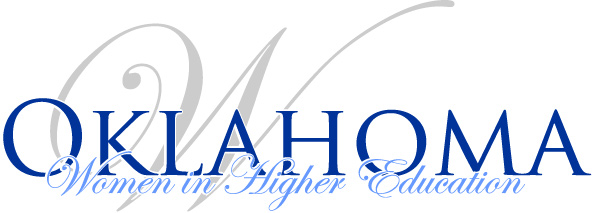 Board Meeting AgendaMarch 26, 20201 p.m. – 3:00 p.m. (via Zoom)Finance ReportApproval of February 2020 Minutes2020 Spring Conference CancelationIA news (if any)Job Shadow UpdateDebbie Blanke Scholarship updateOKWHE State Board Open Positions Fall 2020 Conference UpdateACE  2020 Conference, March 14 – 15Registration – CancelledHotel – CancelledFlight - CancelledWebsite UpdatesOther